VŠEOBECNE ZÁVÄZNÉ NARIADENIE O DANI ZA UBYTOVANIEč. 2/2024Obec Mužla v súlade s ustanovením § 6 ods. 1 zákona č. 369/1990 Zb. o obecnom zriadenív znení neskorších predpisov a v súlade s § 43 a súvisiacich ustanovení zákona č. 582/2004Z.z o miestnych daniach a miestnom poplatku za komunálne odpady a drobné stavebnéodpady v znení neskorších predpisov u s t a n o v u j e§1Základné ustanovenie(1) Obecné zastupiteľstvo v Mužle podľa § 11 ods. 4 písm. d) a e) zákona č. 369/1990 Zb.o obecnom zriadení v znení neskorších právnych predpisov a v nadväznosti na zákon č.582/2004 Z.z. o miestnych daniach a miestnom poplatku za komunálne odpady a drobnéstavebné odpady v znení neskorších predpisov zavádza s účinnosťou od 1. februára 2024 daňza ubytovanie.(2) Toto Všeobecne záväzné nariadenie (ďalej len „nariadenie“) upravuje náležitosti dane zaubytovanie pre fyzické osoby (ďalej len „daň“) podľa ustanovenia § 43 zákona č. 582/2004Z.z. o miestnych daniach a miestnom poplatku za komunálne odpady a drobné stavebnéodpady v znení neskorších predpisov na území obce Mužla.(3) Správu dane vykonáva obec Mužla ako správca dane.§2Predmet danePredmetom dane je odplatné prechodné ubytovanie podľa § 754 až 759 Občianskehozákonníka v ubytovacom zariadení (ďalej len „zariadenie“), ktorým je hotel, motel, botel,hostel, penzión, apartmánový dom, kúpeľný dom, liečebný dom, ubytovacie zariadenieprírodných liečebných kúpeľov a kúpeľných liečební, turistická ubytovňa, chata, stavba naindividuálnu rekreáciu, zrub, bungalov, kemping, minikemp, táborisko, rodinný dom, bytv bytovom dome, v rodinnom dome alebo v stavbe slúžiacej na viaceré účely.§3DaňovníkDaňovníkom je fyzická osoba, ktorá sa v zariadení odplatne prechodne ubytuje (ďalej len„ubytovaný“).§4Základ daneZákladom dane je počet prenocovaní.§5Sadzba daneSadzba dane je na celom území mesta   1€  na fyzickú osobu a prenocovanie v zariadení.§6Vyberanie daneDaň pre správcu dane vyberá platiteľ dane. Platiteľom dane je prevádzkovateľ zariadenia,ktorý odplatné prechodné ubytovanie poskytuje (ďalej len „prevádzkovateľ“).§7Náležitosti a lehota oznamovacej povinnosti prevádzkovateľa(1) Prevádzkovateľ, ako platiteľ dane oznámi správcovi dane začatie činnosti do 8 dní ododňa prvého dňa prevádzkovania.(2) Zmeny oznámených skutočností v rámci oznamovacej povinnosti alebo ukončenieprevádzkovania zariadenia je prevádzkovateľ povinný oznámiť do 8 dní odo dňa, keď tietonastali.(3) Prevádzkovateľ je povinný predkladať správcovi dane do 15-eho dňa v mesiaci mesačnéhlásenie počtu prenocovaní za predchádzajúci kalendárny mesiac na tlačive podľa prílohy č. 2tohto nariadenia „Hlásenie počtu prenocovaní“ sa vykoná v písomnej alebo elektronickejforme.(4) V rámci oznamovacej povinnosti (príloha č. 1 tohto nariadenia) je prevádzkovateľpovinný uviesť nasledujúce údaje: meno a priezvisko, resp. obchodné meno prevádzkovateľa,adresu trvalého/prechodného bydliska, resp. adresu sídla, rodné číslo, resp. IČO, DIČ,kontaktné údaje, názov a adresu zariadenia, údaje o zariadení, počet lôžok, dátum začatia,zmeny, ukončenia poskytovania prechodného odplatného ubytovania.(5) Správca dane pridelí každému prevádzkovateľovi zariadenia registračné číslo a vydá mutabuľu, ktorá obsahuje erb obce, názov obce Mužla v jednej rovine, v dolnej ľavej častioznačenie „Registrovaný platiteľ dane z ubytovania“, v dolnej pravej časti tabule registračnéčíslo prevádzkovateľa.(6) Prevádzkovateľ zariadenia je povinný vyložiť tabuľu na viditeľné miesto zariadenia,v ktorej poskytuje prechodné ubytovanie za odplatu.(7) Prevádzkovateľ je povinný chrániť pridelenú tabuľu pred poškodením, stratoua odcudzením. V prípade poškodenia, straty alebo odcudzenia tabule bezodkladne nahlási tútoskutočnosť správcovi dane, ktorý mu vydá novú tabuľu.§8Rozsah a spôsob vedenia preukaznej evidencie(1) Prevádzkovateľ je povinný viesť okrem záznamov evidencie ustanovenej všeobecnezáväzným právnym predpisom, ktoré musia obsahovať údaje o mene a priezviskuubytovaného, číslo jeho občianskeho preukazu alebo cestovného dokladu, adresu trvaléhobydliska a dobu ubytovania (ďalej len „kniha ubytovaných“)1, aj osobitné záznamy evidencieubytovaných určené správcom dane potrebné na správne určenie dane a v určenej lehotepredložiť správcovi dane tieto záznamy2, ktoré musia obsahovať údaje o mene a priezvisku,adresu trvalého pobytu ubytovaného, údaje o dátumoch prenocovania („ďalej len evidenciaubytovaných“).(2) Údaje uvedené v odseku 1 je prevádzkovateľ povinný zapisovať do evidencie vedenejv písomnej alebo elektronickej forme v deň ubytovania, okrem údaju o dni odchoduubytovaného. Ukončenie ubytovania (deň odchodu ubytovaného) je prevádzkovateľ povinnývyznačiť v evidencii ihneď po odchode ubytovaného.(3) V prípade, ak má prevádzkovateľ viac zariadení na území obce Mužla, je povinný viesťza každé zariadenie samostatnú evidenciu.(4) Prevádzkovateľ je povinný vyznačiť v evidencii dôvod oslobodenia od dane, ak ide oosobu podľa § 11 tohto nariadenia.§9Náležitosti potvrdenia o zaplateníPrevádzkovateľ je povinný vydať ubytovanému doklad o zaplatení dane, v ktorom okreminého uvedie názov zariadenia, registračné číslo pridelené správcom dane, sadzbu dane zaosobu a prenocovanie podľa platného nariadenia, počet osôb, počet prenocovaní a celkovúvýšku dane.1§ 24 ods. 1 zákona č. 253/1998 Z.z. o hlásení pobytu občanov Slovenskej republiky a registri obyvateľovSlovenskej republiky v znení neskorších predpisov§ 51 ods. 1 zákona č. 563/2009 Z.z. o správe daní (daňový poriadok) v znení neskorších predpisov2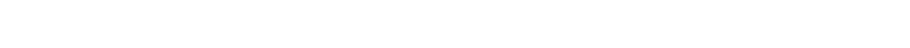 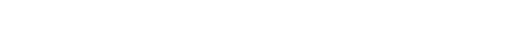 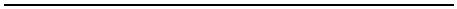 §10Spôsob a lehota odvodu dane(1) Daň sa platí do pokladne Obecného úradu v Mužle alebo na účet správcu dane.(2) Daň je splatná do 15 dní odo dňa vyúčtovania dane u správcu dane.(3) Vyúčtovanie dane u sezónnych prevádzkovateľov ubytovania je 1 x ročne a to do 15.9.a u celoročných prevádzkovateľov ubytovania je 2 x ročne, pričom prvé vyúčtovanie je do15.9. a druhé vyúčtovanie je do 31.12.(4) Prevádzkovateľ je povinný pri platbe uviesť pridelený variabilný symbol.§11Oslobodenie od daneOd dane sú oslobodení: osoba do 15 rokov veku.§12KontrolaKontrolu dodržiavania ustanovení tohto nariadenia vykonáva zamestnanec správcu dane nazáklade písomného poverenia.3§ 27b ods. 1 písm. a) a ods. 2 zákona č. 369/1990 Zb. o obecnom zriadení v znení neskorších právnychpredpisov      § 14Záverečné ustanovenieObecné zastupiteľstvo v Mužle sa na tomto Všeobecne záväznom nariadení o dani zaubytovanie č. 1/2024  uznieslo dňa 31.1.2024, uznesením č..Záverečné ustanovenieDátum vyhotovenia: Dátum zverejnenia a vyvesenia: Dátum zvesenia: Dátum účinnosti:    45§ 154 ods. 1 písm. c), § 155 ods. 1 písm. d) zákona č. 563/2009 Z.z. o správe daní (daňový poriadok)§ 154 ods. 1 písm. j), § 155 ods. 1 písm. e) zákona č. 563/2009 Z.z. o správe daní (daňový poriadok) § 15 ÚčinnosťToto všeobecne záväzné nariadenie č. 5/2018 o dani za ubytovanie nadobúda účinnosť dňa 1.februára 2024.Ing. Farkas Iván starosta obceDátum vyhotovenia: Dátum zverejnenia a vyvesenia: Dátum zvesenia: Dátum účinnosti:    45§ 154 ods. 1 písm. c), § 155 ods. 1 písm. d) zákona č. 563/2009 Z.z. o správe daní (daňový poriadok)§ 154 ods. 1 písm. j), § 155 ods. 1 písm. e) zákona č. 563/2009 Z.z. o správe daní (daňový poriadok)Príloha č. 1 VZN č. 1/2024o dani za ubytovanieREGISTRÁCIA PLATITEĽA DANE ZA UBYTOVANIEOZNÁMENIEDátum vzniku/zániku/zmeny prevádzkovania ubytovacieho zariadeniaObchodné meno alebo názov prevádzkovateľa podľa obchodného alebo živnostenskéhoregistra, alebo meno a priezvisko prevádzkovateľa.......................................................................................................................................................Adresa – ulica, číslo, PSČ., obce, mesta: ............................................................................................................................................................................................................................................IČO............................................................... DIČ ........................................................................R.č. ...............................................................................................................................................Názov ubytovacieho zariadenia: ..................................................................................................Adresa ubytovacieho zariadenia – ulica, číslo: ............................................................................Údaje o nehnuteľnosti (RD, hotel, penzión, kemping): ...............................................................Ubytovacia kapacita – počet lôžok: .............................................................................................Meno a priezvisko zodpovednej osoby: .......................................................................................Tel. číslo: ................................................... e-mail: .....................................................................Vyhlasujem, že všetky údaje sú správne a pravdivé.Pridelené registračné číslo: ...................V Mužle, dňa:.............................................................................................Podpis a pečiatka zodpovednej osobypodpis a pečiatka SDPríloha č. 2 VZN č. 1/2024o dani za ubytovanieHlásenie počtu prenocovaníSprávca dane: Obec MužlaPrevádzkovateľ:Obchodné meno, alebo meno a priezvisko:...............................................................Hlásenie za zariadenie:Názov ubytovacieho zariadenia:...........................................................................Adresa ubytovacieho zariadenia: ...............................................................................Hlásené obdobie:Od: .....................................Do: .....................................Počet prenocovaní (dospelí):Počet prenocovaní (deti):..............................................................V Štúrove, dňa:..........................................................................................Podpis prevádzkovateľa Hlavné námestie 711/2, 943 52  Mužla